Avviso da pubblicare all’Albo sindacale ai sensi della Legge 300/1970 anche on line  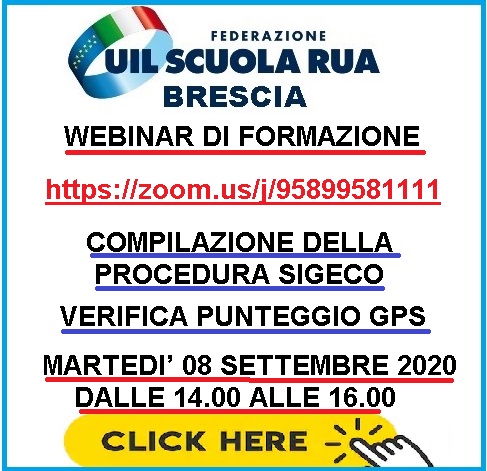 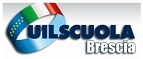 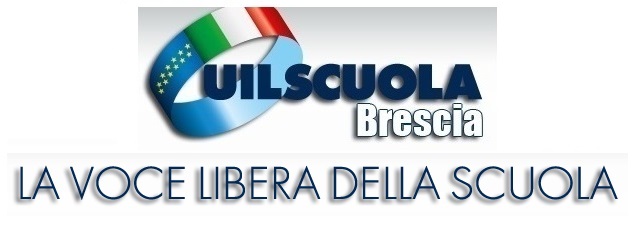 